Основнои  государственный экзаменпо  МАТЕМАТИКЕВариант №005Инструкция  по выполнению работыРабота состоит из трех модулей. «Алгебра», «Геометрия», «Реальная математика».  Всего  в  работе   26  заданий.   Модуль   «Алгебра»   содержит ll   заданий.  в части 1 — восемь  заданий,  в части 2 — три  задания.  Модуль«Геометрия» содержит восемь заданий. в части 1	пять заданий, в части 2 три задания. Модуль «Реальная математика» содержит семь заданий: все задания этого модуля — в части 1.На  выполнение  экзаменационной  работы  по  математике  отводится  3 часа 55 минут (235 минут).Ответы к заданиям 2, 3, 8, 14 запишите в бланк ответов № 1 в виде одной цифры, которая соответствует номеру правильного ответа.Для остальных заданий части 1 ответом является число или последовательность цифр. Ответ  запишите  в поле  ответа  в тексте  работы,  а затем перенесите в бланк ответов № 1. Если в ответе получена обыкновенная дробь, обратите ее в десятичную.Решения заданий части 2 и  ответы  к  ним  запишите  на  бланке ответов № 2. Задания можно выполнять в любом порядке, начиная с любого модуля. Текст задания переписывать не надо, необходимо только указать его номер.Сначала выполняйте задания части 1. Начать советуем с того модуля, задания которого  вызывают  у Вас  меньше  затруднений,  затем  переходите к другим модулям. Для экономии времени пропускайте задание, которое не удается выполнить сразу, и переходите к следующему. Если у Вас останется время, Вы сможете вернуться к пропущенным заданиям.Все  необходимые   вычисления,   преобразования   и  т.д.   выполняйте в черновике. Записи в черновике не учитываются при оценивании работы. Если задание содержит рисунок, то на нем непосредственно в тексте работы можно выполнять необходимые Вам построения. Рекомендуем внимательно читать условие и проводить проверку полученного ответа.При	выполнении	работы	Вы	можете  воспользоваться  справочными материалами.Желаем успеха.!Часть 1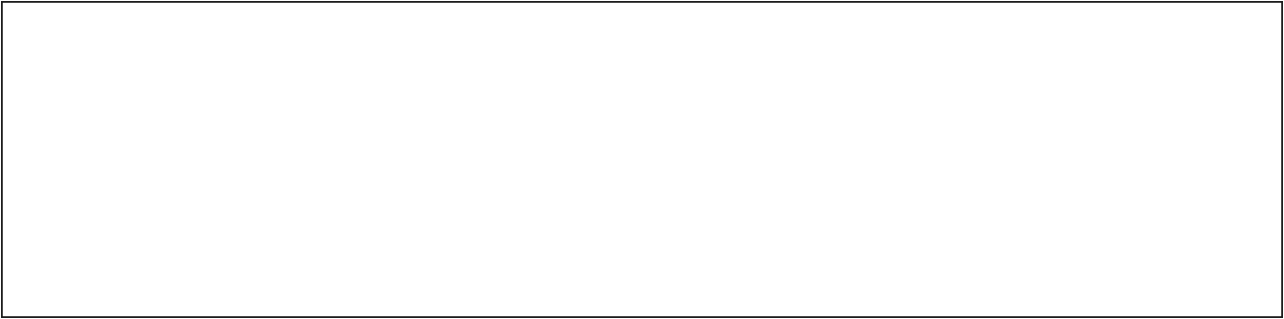 Модуль «Алгебра»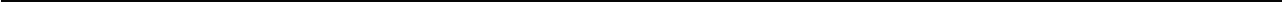    Найдите значение выражения 0, 7 ( —10) a — 4 (—10) 2 — 63.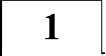 Ответ:  	Между какими целыми числами заключено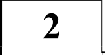 ЧИСЛО1401 7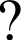 1)   5 и 6Ответ: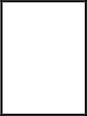 2)   6 и 73)   7 и 84)   8 и 9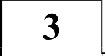 Какое из данных ниже чисел является значением выражения '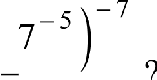 7  ' 41)	17Ответ: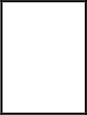 2)	722	3)	7694)  7   Найдите корень уравнения —5 + 9x = 10х + 4.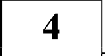 Ответ:  	   Остановите соответствие между графиками функций и формулами, которые ГРАФИКИ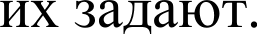 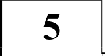 А)	в)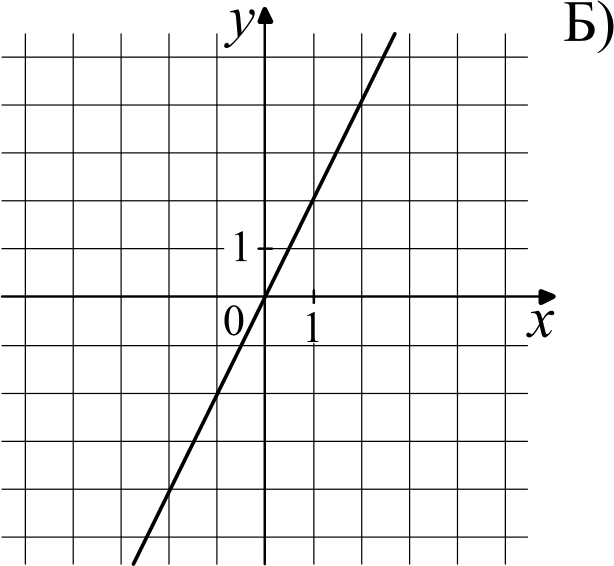 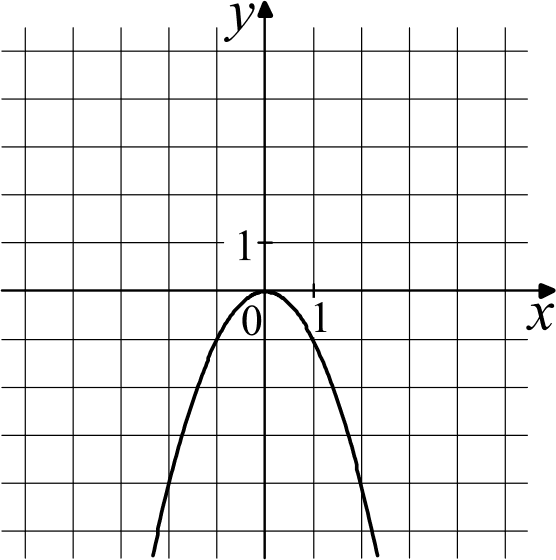 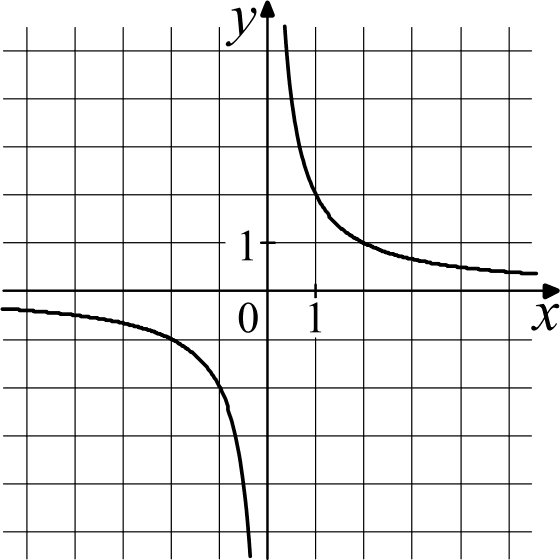 ФОРМУЛЫ1)	/	2	2)	зј .-2.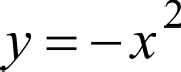 В таблице под каждой буквой укажите соответствующий номер.А	Б	В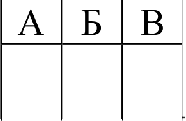 Ответ: 	6	Выписаны первые три члена геометрической прогрессии:—25 ; —20 ; —16 ;Найдите её четвёртый член.Ответ:  	Найдите значение выражения b+ 2п — b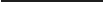 bИ   п —— 49, b ——10.Ответ:  	 	8	Скажите решение системы неравенств—48 + 6x > 0,6 — 5x > —4.1)	(2; 8)2)	(— ; 2)Ответ: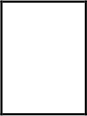 3) нет решений 4)	(8; +	)МоЬуль «Геометрия»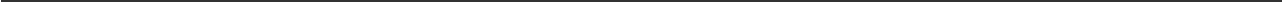    В	треугольнике	ABC	угол	С	равен	90°,	CC —— 5,  ЛС ——3.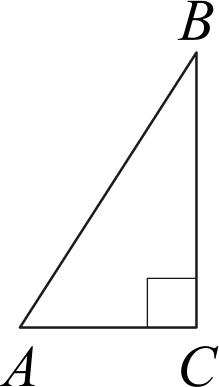 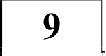 Найдите tg В .Ответ:  	   Сторона квадрата равна 82 . Найдите радиус окружности, описанной около этого квадрата.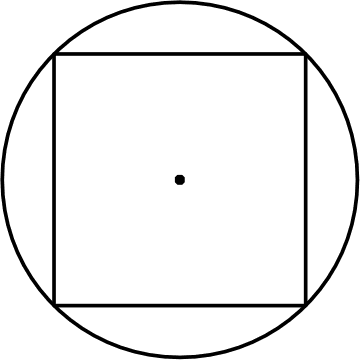 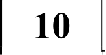 Ответ:  	   Сторона ромба равна 10, а расстояние от точки пересечения диагоналей ромба до неё равно 3. Найдите площадь этого ромба.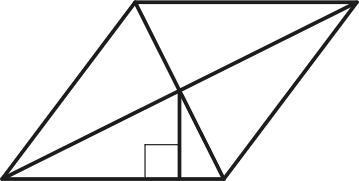 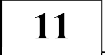 Ответ:  	   На клетчатой бумаге с размером клетки lx 1 отмечены три точки: А, В и  С.  Найдите расстояние от точки  А до середины отрезка  BC .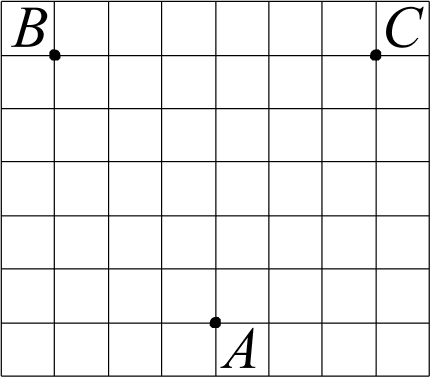 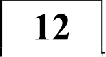 Ответ:	 Какие из следующих утверждений верны?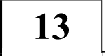 Две прямые, перпендикулярные третьей прямой, перпендикулярны.Всякий равносторонний треугольник является остроугольным.Любой квадрат является прямоугольником.В  ответ  запишите  номера  выбранных  утверждений  без  пробелов, запятыхИ Д]Э	ИХ   ДOПOЛHИTeЛЬHЫX СИМВОЛОВ.Ответ:  	Модуль  «Реальная математика»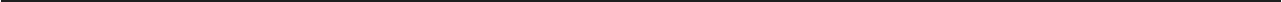  	  В таблице приведены нормативы по бегу на 30 метров для учащихся 11 класса.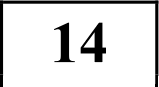 Какую отметку получит мальчик, пробежавший 30 метров за 4,5 секунды?отметка «5»	3)  отметка «3»отметка «4»	4)  норматив не выполненОтвет:	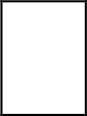    На графике показано изменение температуры воздуха на протяжении трёх сугок. По горизонтали указывается дата и время, по вертикали — значение температуры в градусах Цельсия. Определите по графику наименьшую температуру воздуха 24 января. Ответ дайте в градусах Цельсия.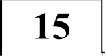 — 8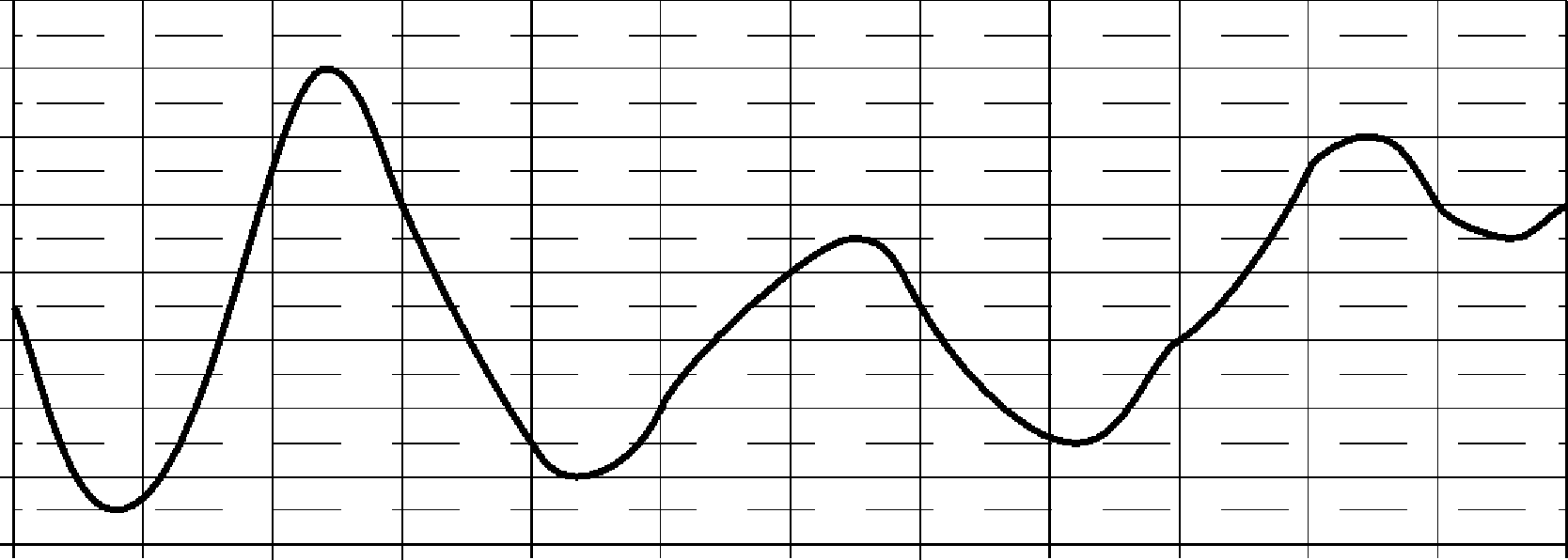 — i 0— 12— 14— 16— 18— 20— 22— 2400:00 06:00 12:00 18:00 00:00 06:00 12:00 18:00 00:00 06:00 12:00 18:00 00:0022 января	Ј  23 января	Ј  24 января Ответ:  		   После	уценки	телевизора	его  новая	цена	составила	0,78	старой	цены.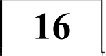 На сколько процентов уменьшилась цена телевизора в результате уценки?Ответ:  	   Точка крепления троса, удерживающего флагшток в вертикальном положении, находится на  высоте  8 м  от  земли.  Расстояние  от  основания  флагштока до места крепления троса на земле равно 6 м. Найдите длину троса. Ответ дайте в метрах.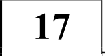 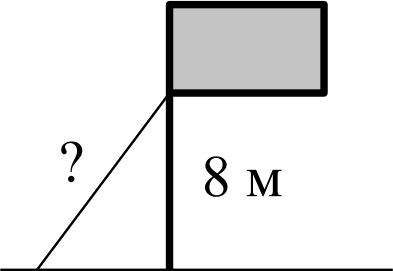 6 мОтвет:  	   На  диаграмме	показано  содержание	питательных	веществ  в  творожных сырках. Определите по диаграмме, содержание каких веществ наименьшее.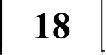 СЫ}КИ$$$ белки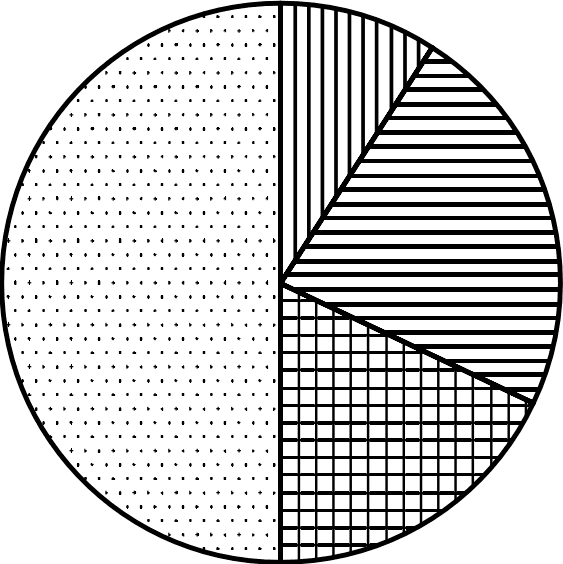 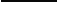 жиры углеводы прочее**к прочему относятся вода, витамины и минеральные вещества1)  белки	2)  жиры	3)  углеводы	4)  прочее В ответе запишите номер выбранного варианта ответа.Ответ:  	   В магазине  канцтоваров  продаётся  145  ручек:  15  красных,  27  зелёных,  13 фиолетовых, остальные синие и чёрные, их поровну. Найдите вероятность того, что случайно выбранная  в  этом  магазине  ручка  будет  фиолетовой или синей.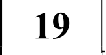 Ответ:  	   Мощность  постоянного  тока  (в  ваттах)  вычисляется по формуле	Р —— I 2 R где I — сила тока (в амперах), Л — сопротивление (в омах). Пользуясь этой формулой, найдите сопротивление	Л , если  мощность  составляет 541,5 Вт, а сила тока равна 9,5 А. Ответ дайте в омах.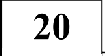 Ответ:  	Часть 2Модуль «Алгебра»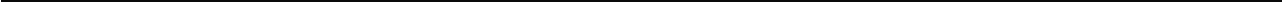    Решите уравнение (х +1) 4 + (х + 1) 2 — 6 = 0.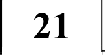    Из двух городов одновременно навстречу друг другу отправились два велосипедиста. Проехав некоторую часть пути, первый велосипедист сделал остановку на 36 минут, а затем продолжил движение до встречи со вторым велосипедистом.  Расстояние  между  городами  составляет  120 км,  скорость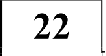 первого велосипедиста равна 10 км/ч, скорость второго — 20 км/ч. Определите расстояние от города, из которого выехал второй велосипедист, до места встречи.Постройте график функции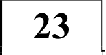 $0, 7532 + 1,5‹); ;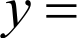 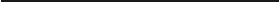 + 2Определите,  при каких значениях	ш  прямая  у = ш   не  имеет с графиком ни одной общей точки.МоЬуль «Геометрия» 	2	Расстояние  от точки  пересечения  диагоналей  ромба до одной из его сторон равно 17, а одна из диагоналей ромба равна 68. Найдите углы ромба.    2        Четырёхугольник     ABCD    со    сторонами   M=12    и    CD——30    вписан в   окружность.   Диагонали   AC   и   BD    пересекаются    в    точке    К, причём	= 60° .  Найдите  радиус  окружности,  описанной около этого четырёхугольника.МальчикиМальчикиМальчикиДевочкиДевочкиДевочкиОтметка«5»«4»«3»«5»«4»«3»Время (в секундах)4,44,75,15,05,35,7 	2	В	остроугольномтреугольнике	ABC	проведены	высотыAAiи	СС i .Докажите, что углыСС і Л i •  CAAi равны.